Your recent request for information is replicated below, together with our response.I hereby kindly ask if it would be possible to receive information on the Inverness police station for one of my novels set in Scotland. In particular on the composition of the offices, the most frequent crimes reported, the statistical rate of resolution of cases, the appreciation and collaboration from the population, the things that are going well and those that need to be improved. Some curiosities or singularities that may have interested the local police station.The information sought is held by Police Scotland, but I am refusing to provide it in terms of section 16(1) of the Act on the basis that the section 25(1) exemption applies:“Information which the applicant can reasonably obtain other than by requesting it […] is exempt information”.The information sought is publicly available:Crime data - Police ScotlandInverness - Police Scotlandhttps://www.scotland.police.uk/police-stations/highlands-and-islands-police-stations/If you require any further assistance, please contact us quoting the reference above.You can request a review of this response within the next 40 working days by email or by letter (Information Management - FOI, Police Scotland, Clyde Gateway, 2 French Street, Dalmarnock, G40 4EH).  Requests must include the reason for your dissatisfaction.If you remain dissatisfied following our review response, you can appeal to the Office of the Scottish Information Commissioner (OSIC) within 6 months - online, by email or by letter (OSIC, Kinburn Castle, Doubledykes Road, St Andrews, KY16 9DS).Following an OSIC appeal, you can appeal to the Court of Session on a point of law only. This response will be added to our Disclosure Log in seven days' time.Every effort has been taken to ensure our response is as accessible as possible. If you require this response to be provided in an alternative format, please let us know.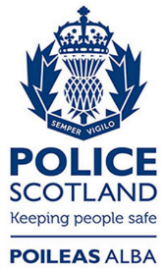 Freedom of Information ResponseOur reference:  FOI 24-0747Responded to:  19 March 2024